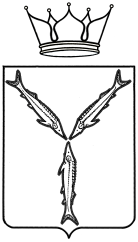 МИНИСТЕРСТВО ТРАНСПОРТА И ДОРОЖНОГО ХОЗЯЙСТВАСАРАТОВСКОЙ ОБЛАСТИПРИКАЗот 27.11.2017 № 01-01-12/274г. Саратов1. Установить с 01 декабря 2017 года межмуниципальный маршрут регулярных перевозок междугородного сообщения по нерегулируемым тарифам «Розовое - Саратов». Данному маршруту регулярных перевозок междугородного сообщения присвоить регистрационный номер маршрута 
99 – ММС, порядковый номер маршрута – 504.2. Установить следующий путь следования транспортных средств по межмуниципальному маршруту регулярных перевозок междугородного сообщения «Розовое - Саратов»:в прямом направлении:– от начального остановочного пункта (Розовое) по автомобильной дороге через с. Золотая Степь, с. Первомайское, с. Безымянное, с. Заветы Ильича, пос. Лощинный, пос. им. Карла Маркса до г. Энгельс. В черте г. Энгельс по проспекту Строителей, проспекту Фридриха Энгельса, по улицам Степная, Ленина, Лесозаводская далее через автомобильный мост Саратов – Энгельс. В черте г. Саратов по улицам Соколовая, Танкистов, 



Большая Горная, проспекту 50 лет Октября Тракторная, Большая Садовая, Московская до конечного остановочного пункта (Саратов АВ).в обратном направлении: – от конечного остановочного пункта (Саратов АВ) 
по 1-му Ленинскому проезду, улицам Емлютина, Кутякова, Большая Садовая, Тракторная, проспекту 50 лет Октября, улицам Большая Горная, Вознесенская, Большая Горная далее через автомобильный мост Саратов – Энгельс. В черте г. Энгельс по улицам Лесозаводская, Советская, Степная, по проспекту Фридриха Энгельса, проспекту Строителей далее по 
автомобильной дороге через пос. им. Карла Маркса, пос. Лощинный, с. Заветы Ильича, с. Безымянное, с. Первомайское, с. Золотая Степь в с. Розовое до начального остановочного пункта (Розовое). Установить в пути следования транспортных средств по межмуниципальному маршруту регулярных перевозок междугородного сообщения «Розовое - Саратов» следующие остановочные пункты: - Розовое;- Золотая Степь пов.;- Титоренко;- Безымянное;- Саратов АВ.Заместителю начальника управления - начальнику отдела организации транспортного обслуживания всеми видами пассажирского транспорта, включая такси управления транспорта Лыкину А.Э. включить сведения об установленном межмуниципальном маршруте в реестр межмуниципальных маршрутов регулярных перевозок в Саратовской области в течение 5 рабочих дней со дня издания настоящего приказа.5. Контроль за исполнением настоящего приказа возложить на заместителя министра Балакина С.Л.Министр										       Н.Н. ЧуриковОб установлении межмуниципального маршрута регулярных перевозок 
№ 504 «Розовое - Саратов»В соответствии со статьей 12 Федерального закона от 13 июля 
2015 года № 220-ФЗ «Об организации регулярных перевозок пассажиров и багажа автомобильным транспортом и городским наземным электрическим транспортом в Российской Федерации и о внесении изменений в отдельные законодательные акты Российской Федерации», с частью 1 статьи 4 Закона Саратовской области от 28 марта 2016 года № 31-ЗСО «Об отдельных вопросах организации регулярных перевозок пассажиров и багажа автомобильным транспортом и городским наземным электрическим транспортом в Саратовской области» и постановлением Правительства Саратовской области от 13 апреля 2017 года № 180-П «О порядке установления, изменения и отмены межмуниципальных маршрутов регулярных перевозок на территории области», ПРИКАЗЫВАЮ: